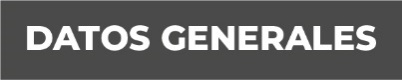 Nombre Thania Cambara ChiuntiGrado de Escolaridad Licenciatura en DerechoCédula Profesional (Licenciatura) 08793092Teléfono de Oficina 228-8-41-02-70. Ext. 3023Correo Electrónico  tcambara@fiscaliaveracruz.gob.mxFormación Académica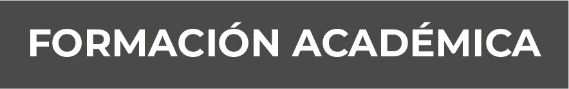 Año 2006 - 20112006 - 2011Universidad Paccioli de Cordoba Trayectoria Profesional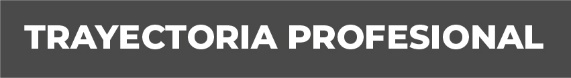 Julio de 2019 al 15 de diciembre de 2019Me desempeñé como Asesor Jurídico en la Comisión Ejecutiva Estatal de Atención Integral a Victimas del Estado.Mayo del año 2015 al 15 de agosto de 2018Me desempeñé como Fiscal Quinta en la Unidad Integral de Procuración de Justicia en el Distro Judicial de Coatepec, Veracruz.Noviembre de 2013 a marzo de 2015Realicé funciones Administrativas en el área de la Dirección de la Policía Ministerial en esta ciudad de Xalapa, Veracruz.  Conocimiento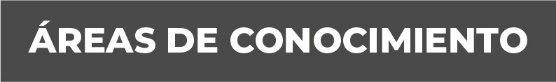 Derecho PenalDerecho LaboralAmparo